IDENTIFICAÇÃO DO ARGUIDO _______________________________________Assinatura:ou (Identificação e junção de procuração)ou                  	          (Identificação e documento comprovativo/código de acesso a certidão permanente)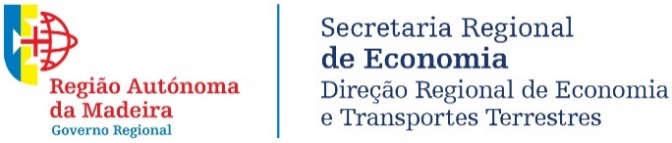 PEDIDO DE CONSULTA DE PROCESSOPEDIDO DE CONSULTA DE PROCESSOProcesso N.º      Processo N.º      Processo N.º      Nome/ Denominação social:CC/BI:NIF:NIF:Título de Condução:Título de Condução:Morada:Email:Arguido:Mandatário:Representante Legal: